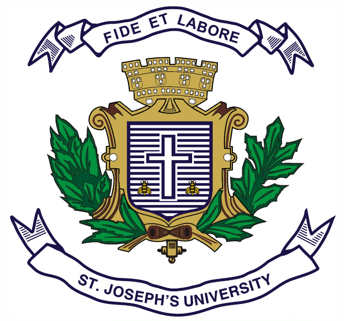 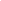 ST.JOSEPH’S UNIVERSITY, BENGALURU - 27MA ENGLISH – I SEMESTERSEMESTER EXAMINATION: OCTOBER 2023(Examination conducted in November / December 2023)EN 7118: British Literature I(For current batch students only)Time: 2 Hours								    Max Marks: 50This paper contains ___2___ printed pages and ___4__ partsPART-AAnswer ANY ONE of the following questions in 200—250 words each: (1 X 15 = 15 marks)How does reading Old English or Middle English literature challenge our notions of texts and their function?What has been for you the most striking encounter with poetry this semester? Quote a few lines from memory, and provide a careful explication of the movement in these lines that you found interesting. PART-BAnswer the following questions in 150 words each: (2 x 10 = 20 marks)Comment on the way in which the mysterious manifests itself in Beowulf using two instances from the text. How does this complicate the idea of heroic poetry?Who do you find yourself sympathising with in the Miller’s Tale? Is this the result of something in the text, or does it come from somewhere else? Explain your response.PART-CAnswer ANY ONE of the following questions in 5—8 lines words each: (1 x 5 = 5 marks) What relationship can you argue for between these two lines: “Sumer is icumen in/Lhude sing cuccu”?ORIdentify the text which opens thus, and comment on the way in which the introduction of an ‘I’ early on impacts our response. :
In a summer season · when soft was the sun,I clothed myself in a cloak as I shepherd were,Habit like a hermit's · unholy in works,And went wide in the world · wonders to hear.PART-DContrast these translations of Caedmon’s Hymn and tell us which version allows you to encounter more clearly the simple herder who wrote these lines. Give reasons for your answer in 150 words each: (1 x 10 = 10 marks)TRANSLATION INow we ought to praise the Guardian of the heavenly kingdom,The might of the Creator and his conception,The work of the glorious Father, as he of each of the wonders,Eternal Lord, established the beginning.He first created for the sons of men Heaven as a roof, holy Creator;Then the middle-earth, the Guardian of mankind,The eternal Lord, afterwards madeThe earth for men, the Lord almightyTRANSLATION 2Now we must praise 	the protector of the heavenly kingdomthe might of the measurer 	and his mind’s purpose,the work of the father of glory, 	as he for each of his wonders,the eternal Lord, 	established a beginning.He shaped first 	for the sons of the earthheaven as a roof, 	the holy maker;then the middle-world, 	mankind’s guardian,the eternal Lord, 	made afterwards,solid ground for men, 	the almighty Lord.